                                  Uva Wellassa University of Sri Lanka                      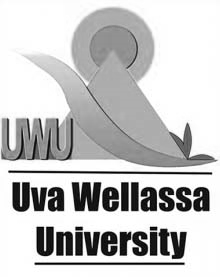 MODERATOR’S REPORT ON EXAMINATION PAPERS(To be completed by the moderator and submitted to the Paper Setter along with the question paper)Department:……………………………………………………………………………………..Degree Programme:……………………………………………………………………………..Examination:……………………………………………………………………………………Course Title and Code:………………………………………………………………………………...General comments on the examination paper and model answers:Moderator’s Name:Signature:                                                                       Date:Follow-up Action by Paper Setter:Paper Setter’s Name:Signature:                                                                       Date:Note: Paper Setter should handover a copy of this document to the respective Head of the Department having certified by the Moderator.No.CriteriaCheckedRemarks1Information provide on the ‘Course Title’ and ‘Course Code’ is correct. 2The time allocated for the examination complies with the credit number and approved guidelines.3The questions reflect the Learning Outcomes (LO) adequately.4The format of the examination paper complies with the guidelines approved by the Faculty Board.5Clear instructions to the candidates are provided in the first page of the paper.6The numbering of pages and questions is correct.7The questions are appropriate to the level and the depth being assessed.8The questions are clear and understandable.9Marks allocated for questions is appropriate and time assigned for the Section is balanced.10Charts, tables and figures in the question papers are referred to the relevant question (if applicable).11All figures, tables and equations are clear, correct and numbered accurately (if applicable).No.CriteriaCheckedRemarksMarking Scheme12Marking scheme is included.13The answers are sufficiently provided including the calculations (if applicable)14Main points are listed for the answers of essay questions.